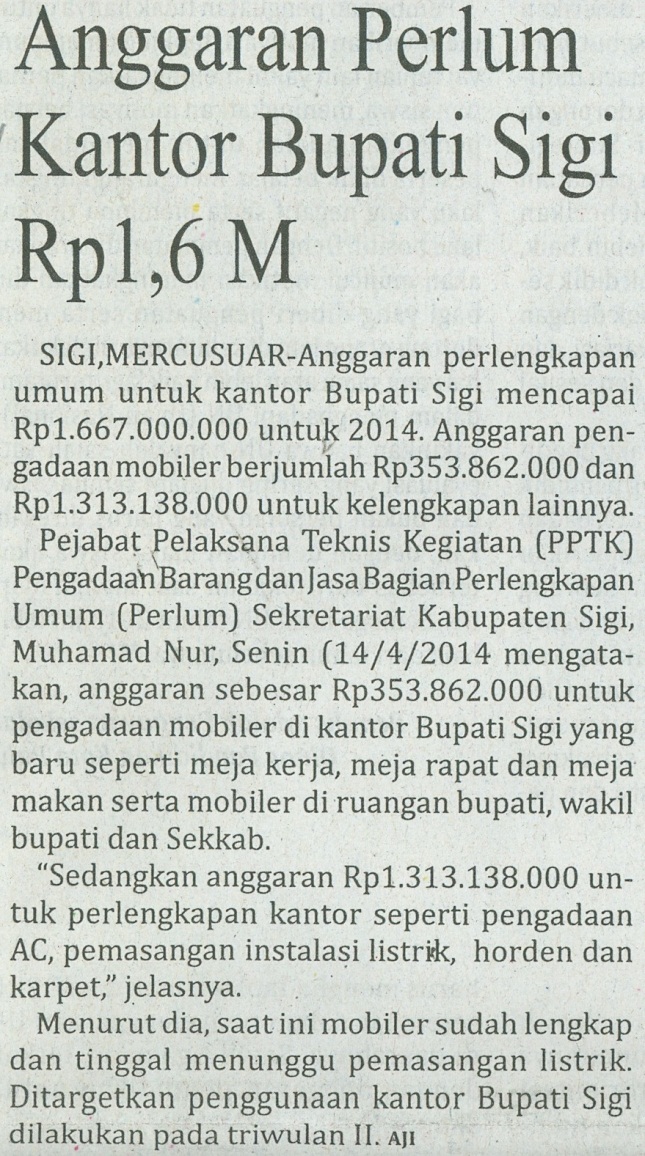 Harian    	:MercusuarKasubaudSulteng IHari, tanggal:Selasa, 15 April 2014KasubaudSulteng IKeterangan:Halaman 15, Kolom :08KasubaudSulteng IEntitas:Kabupaten SigiKasubaudSulteng I